ПРЕДСЕДАТЕЛЬЖук А.И. - ректор БГПУ, доктор педагогических наук, профессорЗАМЕСТИТЕЛЬ ПРЕДСЕДАТЕЛЯВасилец С.И. - декан физико - математического факультета БГПУ, кандидат физ.-мат. наук, доценторганизационный комитет Зеленкевич В.М. – проректор по учебной работе, к.т.н., доцент (БГПУ) Соболь В.Р. -  зав. кафедрой физики и методики преподавания физики, д.ф.м.н., профессор (БГПУ) Гуло И.Н. – зав. кафедрой математики и методики преподавания математики к.ф.м.н., доцент (БГПУ) Климович А.Ф. – зав. кафедрой информационных технологий в образовании, к.п.н., доцент (БГПУ)Вабищевич С.В. –  зав. кафедрой информатики и методики преподавания информатики, к.п.н., доцент (БГПУ)Котов В.М.– зав. кафедрой дискретной математики и алгоритмики ФПМИ, д.ф.м.н., профессор (БГУ)Григорьев С.Г. – заведующий кафедрой информатики и прикладной математики, д.т.н, профессор, член корреспондент РАО (МГПУ)Гриншкун В.В. – зав. кафедрой информатизации образования, член-корреспондент РАО, д.п.н., профессор (МГПУ)Медведев Д.Г. – декан механико-математического факультета, к.ф.м.н., доцент (БГУ)ПРОБЛЕМНОЕ ПОЛЕСовременные тенденции модернизации школьного физико-математического образования.Опыт и перспективы формирования профессиональной компетентности будущего учителя математики, физики, информатики.Дидактические средства реализации современных образовательных технологий в средней и высшей школе: проблемы и пути их решения, обмен опытом.Совершенствование процесса повышения квалификации и переподготовки учителей физики, математики и информатики.Современные проблемы STEM – образования.Образовательная робототехника и мехатроника: опыт и перспективы.Современные технологии подготовки школьников к олимпиадам и конкурсам по физике, математике, информатике и робототехнике.ФОРМЫ УЧАСТИЯ В РАБОТЕ КОНФЕРЕНЦИИДоклад на пленарном заседании (до 20 мин.)Выступление на секции (до 10 мин.)Участие в конференции без докладаСтендовый докладпредставление заявок и материаловДля участия в конференции необходимо в срок до 15 октября 2019 г. выслать по адресу Оргкомитета следующие материалы:1)	заявку участника по прилагаемой форме;материалы доклада (2 экз. в печатном виде, подписанные автором (авторами);электронный вариант доклада в формате MS Word выслать по электронной почте phys_mat@bspu.by (имя файла должно состоять из фамилии и инициалов автора).Материалы, не соответствующие тематике конференции, требованиям к оформлению, а также присланные позднее установленного срока, не рассматриваются и обратно не высылаются.Персональные приглашения участникам конференции и второе информационное сообщение будут высланы до 5 ноября 2019 г.Материалы будут опубликованы только при условии оплаты организационного взноса, который включает стоимость сборника материалов конференции и организационные расходы. О размере организационного взноса будет сообщено дополнительно во втором информационном сообщении.Командировочные расходы (проезд, проживание, питание) за счет командирующей организации.ПРАВИЛА ОФОРМЛЕНИЯЯзыки конференции: белорусский, русский, английский.Объем статьи составляет 2 полные страницы формата А4.Требования к тексту: - текстовый редактор - MS Word 6.0 и выше;шрифт Times New Roman, размер - 14 pt;поля: верхнее - 20 мм, остальные - 20 мм;абзацный отступ - 1,25 см;висячая строка не допускается;запрещается использование знака дефиса (-) вместо знака тире (-);межстрочный интервал - одинарный;в первой строке УДК {обязательно);пустая строка;инициалы и фамилия автора (шрифт полужирный, прописные буквы);страна (только для участников из других стран), город, название учреждения (аббревиатура);пустая строка;название материалов (шрифт полужирный, прописные буквы, если название из нескольких строк, то без знаков переноса);(каждая из перечисленных выше строк - с абзацного отступа, с выравниванием по левому краю и без точки в конце);после пропуска строки после абзацного отступа - текст материалов с обязательным выравниванием по ширине и автоматической расстановкой переносов;-	через строку от текста слова «СПИСОК ЛИТЕРАТУРЫ» (прописные, от центра), далее через строку список использованной литературы в порядке приведения ссылок; сведения о каждом источнике печатать с абзацного отступа и оформлять по ГОСТ 7.1-2003.Ссылки на источники даются в тексте в квадратных скобках, например: [2, с. 35].Формулы и символы набираются с использованием встроенного редактора формул в MS Word.Таблицы и рисунки приводятся в тексте только в черно-белом исполнении (шрифт не менее 12 pt, причем иллюстрации должны быть внутри единого объекта «Рисунок MS Word»).ПРИМЕР ОФОРМЛЕНИЯ МАТЕРИАЛОВУДКИ.И. ИВАНОВМинск, БГПУНАЗВАНИЕ МАТЕРИАЛОВ ПРОДОЛЖЕНИЕ НАЗВАНИЯТекст 	СПИСОК ЛИТЕРАТУРЫ1. Митина, Л.М. Психология труда и профессионального     развития учителя / Л.М. Митина. – М., 2004. – 320 с.______________________________________ЗАЯВКАСведения об авторе или авторах (фамилия, имя, отчество, ученые степень и звание, место работы и должность).Название доклада. Научное направление (проблемное  поле)Форма участия.Адрес для связи (с указанием индекса).Тел. раб. (с указанием кода города).Тел. дом. (с указанием кода города).Факс (с указанием кода города).E-mail.Потребность в гостинице. АДРЕС ОРГКОМИТЕТА:220030, Минск, ул. Советская, 18 (к. 311, кор.2) Телефоны: (017) 327-87-29, 327-79-13; факс: (017) 226-40-24; е-mail: phys_mat@bspu.by Ответственный секретарь конференции Василевский С.А. (тел. +375-29-623-95-16, +375-25-712-26-07), е-mail: serjvas7@gmail.comЗаместитель ответственного секретаря Саечников К.А. (тел.+375-29-709-97-34, +375-29-979-23-29)Министерство образования Республики БеларусьБЕЛОРУССКИЙ ГОСУДАРСТВЕННЫЙ ПЕДАГОГИЧЕСКИЙ УНИВЕРСИТЕТИМЕНИ МАКСИМА ТАНКА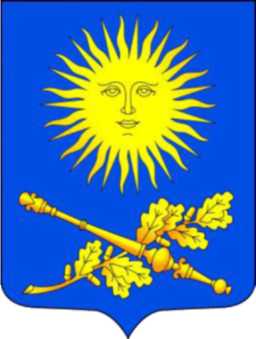 ФИЗИКО-МАТЕМАТИЧЕСКИЙ ФАКУЛЬТЕТИНФОРМАЦИОННОЕ СООБЩЕНИЕМеждународная научно-практическая конференция ФИЗИКО-МАТЕМАТИЧЕСКОЕ ОБРАЗОВАНИЕ: ЦЕЛИ, ДОСТИЖЕНИЯ И ПЕРСПЕКТИВЫ18-19 ноября 2019 года